Сумська міська рада_____СКЛИКАННЯ____ СЕСІЯРІШЕННЯЗ метою забезпечення та реалізації прав співвласників житлових будинків на самостійне управління, відповідно до Закону України «Про особливості здійснення права власності у багатоквартирному будинку», пункту 3 Постанови Кабінету Міністрів України від 20.04.2016р. № 301 «Про затвердження Порядку списання з балансу багатоквартирних будинків», керуючись статтею 14, пунктом 20 частини першої статті 26 Закону України «Про місцеве самоврядування в Україні», Сумська міська рада						ВИРІШИЛА:1. Списати з балансу департаменту інфраструктури міста Сумської міської ради 1-2 квартирні житлові будинки згідно з додатком до рішення.2. Департаменту інфраструктури міста Сумської міської ради 
(Яременко Г.І.) здійснити заходи щодо списання будинків з балансу у порядку передбаченому  чинним законодавством.3. Контроль за виконанням даного рішення покласти на заступника  міського голови  з питань діяльності виконавчих органів ради Журбу О.І.Сумський міський голова               					        Лисенко О.М.Виконавець: Яременко Г.І.Ініціатор розгляду питання: міський головаПроект рішення підготовлено департаментом інфраструктури міста Сумської міської радиДоповідач: Яременко Г.І.Додатокдо рішення  Сумської міської радивід ______№ ___________Перелік 1-2 квартирних житлових будинківДиректор департаменту							Г.І. Яременко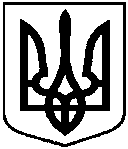 Проект рішенняОприлюднено«___» ___________2017р.від ___________ 2017 року № ___- МРм. СумиПро списання з балансу департаменту інфраструктури міста Сумської міської ради 1-2 квартирних житлових будинків№ п/пАдресаКількість квартир№ п/пАдресаКількість квартир1вул. Єрмака 6212вул. Горького, 13а23вул. Горького 14а24вул. Горького 14б25пров.Інститутський,616вул.Троїцька,12б27пров.Чугуївський,828пров.Суханівський,429вул.Лучанська,21110вул.Лучанська,40211вул.Псільська,20а212вул.Псільська,50а213вул.Псільська,72б114вул.Псільська,92б115вул.Псільська,96д216пров.Псільський,2217пров.Псільський,4218тер.ЧРЗ,13219тер.ЧРЗ,14 220вул. 2-га Продольна, 57221вул. І. Кавалерідзе (9-го Січня), 72222вул.  І. Кавалерідзе (9-го Січня), 78   123вул. Степана Бандери ,8 (Баумана)224вул. Степана Бандери,36 (Баумана)225вул. Білопільський шлях, 5б ( кв. 11-12)226вул. Білопільський шлях,  5в ( кв. 13-14)227вул. Білопільський шлях, 5 д (кв. 16 )   128вул. Веретинівська (територія сільськогосподарського технікуму,12)229вул. Грабовського, 44 130вул. Героїв Чорнобиля, 1 А231вул. Героїв Чорнобиля, 6132вул.Засумська,26  в (кв. 9-10)233вул. Засумська, 51 б (кв. 8-9)234вул.Засумська,52 в (кв. 8-8а)235вул.Іллінська,36 136вул.Іллінська,86137вул. Іоанна Павла ІІ,16 138вул. Данила Галицького,50 б (кв.9-10)239вул. Данила Галицького, 120140вул. Данила Галицького, 153241вул. Данила Галицького, 189242пров. Косівщинський, 8243пров. Косівщинський, 15244вул. Косівщинська, 83145вул.Куликівська,9146вул.1-ша Набережна р.Стрілка, 30б(  кв. 5-6)247вул.Народна,1б148вул. Ярослава Мудрого,30149вул. Ярослава Мудрого,34  250вул.Пушкіна,14251вул.Пушкіна,18б(  кв.7)152вул.Робітнича,83  кв. 6-7253вул.Робітнича,91 154вул.Робітнича,100 155вул.Садова,69  256вул.Садова,75 157вул. Братів Кричевських , 30258вул. Кощія, 27259вул. Конотопської битви, 31260вул. Басівська 31261Вул. Джерельна   2262Вул. Джерельна  4263Вул. Джерельна  6264Вул. Джерельна 10265Вул. Джерельна 12266Вул. Джерельна 21267Вул. Джерельна 23268Вул. Джерельна 25269Вул. Джерельна 27270Вул. Джерельна 29271Вул.М.Вовчок 6272Вул.М.Вовчок 8273Вул.Менделєєва 36274Вул.Серпнева 10275Вул.Серпнева 4276Вул.Серпнева 6277Вул.Серпнева 8278Вул.Урожайна 26279Вул.Ювілейна 99180Пр.1-й Парковий 1281Пр.1-й Парковий 10282Пр.1-й Парковий 2283Пр.1-й Парковий 3284Пр.1-й Парковий 4285Пр.1-й Парковий 5286Пр.1-й Парковий 7287Пр.1-й Парковий 8288Пр.1-й Парковий 9289Пр.2-й Парковий 10290Пр.2-й Парковий 6291Пр.2-й Парковий 8292Пр.2-й Парковий 9293Пр.3-й Парковий  5294Пр.3-й Парковий  6а295Пр.3-й Парковий 1296Пр.3-й Парковий 7297пров. Прорізний, 2298пров. Прорізний, 4299Вул.Богуна 112100Пр.Даргомижського, 52101Пр.Даргомижського, 92102Пр.Прокоф’єва, 62103Пр.Прокоф’єва, 142104Вул.Гамалія, 42105Вул.Гамалія, 152106Вул.Гамалія, 172107Вул.Г.Кондратьєва, 165Б2108Вул. 20р.Перемоги, 17 б2109Вул.Бєлінського, 22б1110Вул.Б.Хмельницького, 72111Вул.Ватутіна, 31112Вул.Гоголя, 51113Вул.Гоголя, 121114Вул.Покровська, 302115Вул.Г.Кондратьєва, 38 а2116Вул.Г.Кондратьєва, 53 б2117Вул.Г.Кондратьєва, 55 а2118Вул.Г.Кондратьєва, 801119Вул.Г.Кондратьєва, 821120Вул.Г.Кондратьєва, 842121Вул.Г.Кондратьєва, 87 б2122Вул.Г.Кондратьєва, 87 а2123Вул.Г.Кондратьєва, 89 б1124Вул.Г.Кондратьєва, 902125Вул.Маяковського, 151126Вул.Над’ярна, 61127Вул.Петропавлівська, 832128Вул. Петропавлівська, 77 б2129Вул.Першотравнева, 191130Вул.Шишкарівська, 51б2131Вул.Воскресенська, 6 а2132Вул.Воскресенська, 6 б2133Вул.Воскресенська, 7 в1134Вул.Воскресенська, 7 г1135Вул.Воскресенська, 11а1136Вул.Воскресенська, 9 в2137Вул.Кооперативна, 5 б2138Вул.Перекопська, 112139Вул.Соборна, 42 в1140вул. Аксакова, 121141Вул Троїцька, б. 16В1142вул. Мухіної, 22143вул. Марко Вовчок, 42144пр. 3-й Парковий, 92145вул. Псільська, 3б1146вул. Псільська, 5б2147вул. Псільська, 96в1148вул. Псільська, 96г1149вул. Троїцька, 16б1150вул. Кооперативна, 5а2151вул. Янки Купала, 38 1/2 ч.2152вул. Вільшанська, 11153вул. Пушкіна, 74 1/2 частини1154вул.Г.Кондратьєва,262155просп.Курський,342156просп.Курський,301157вул.Троїцька,462